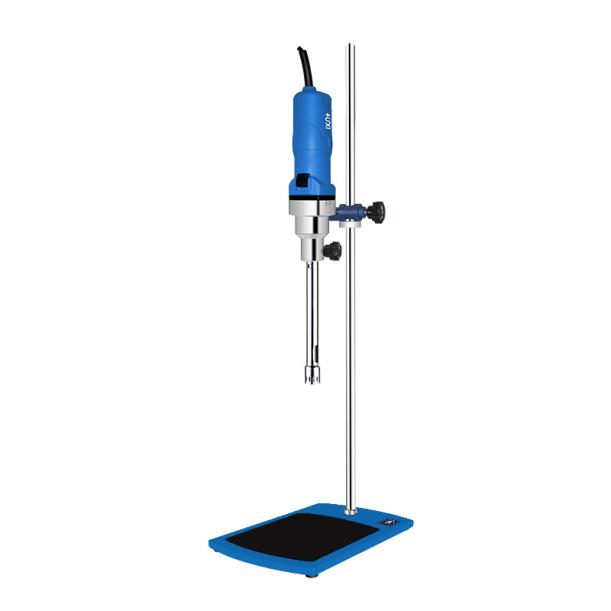 1、产品应用    源自高剪切均质乳化机分为基本型与数显型两种机型可供选择，通过与发动机连接的均质刀头高速运转，对物料进行剪切、分散，从而使物料相融，轻松满足多种高要求均质、乳化、分散的实验。广泛应用于化妆品、霜膏、油水乳化、组织破碎、生物制药、农药、精细化工等领域。2、产品特点进口原装马达、运行稳定，噪音更小，可长时间运转，设计安全可靠；工作头采用联轴器与驱动电机连接，拆装简便灵活，整机支架带有锁紧及升降手柄，能够快速的升降和固定；20余种均质刀头可供选择，适用不同的容器和使用工况，采用无级调速方式，连续6档可调，调速方便，运转稳定；转子和定子紧密配合，工作头爪式结构，双向吸料， 剪切效率高接触物料工作头采用优质不锈钢材质，耐腐蚀耐酸碱性能优越；固体与液体，液体与液体混合形成溶液、胶体、悬浊液或乳浊液的过程皆可使用转速最高可达30000rpm，能够快速的将粉料、液料均匀分散到液料里面。3、技术参数可选配刀头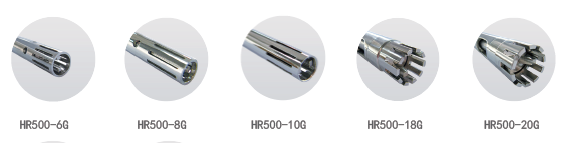 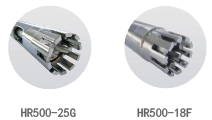 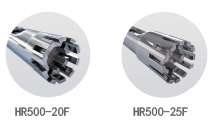 （工作头材质316不锈钢，定子与转子间隙0.4mm）装箱清单型号HR-500电压220V转速范围8000-30000r/min处理量0.2-7000ml 标准工作头25G功率 500W转速显示刻度显示 调速方式无极调速 接触物料材质SS316L 进入物料部分轴套材质PTFE适用温度≤120C° 允许环境温度5-40C° 允许环境湿度80%主机尺寸（长*直径）mm275*φ65主机净重（不含刀头）3KG 主机外包装尺寸mm470*340*205规格处理量（ml）粘度材质6G0.2-10100SS316L、PTEE8G1-60100SS316L、PTEE10G10-150200SS316L、PTEE18G50-15003000SS316L、PTEE20G50-15003000SS316L、PTEE25G100-50005000SS316L、PTEE18F50-15002000SS316L、PTEE20F50-15003000SS316L、PTEE25F100-15003500SS316L、PTEE名称数量主机1台刀头1个单立柱支架1套保修卡(含合格证)1份使用说明书1份